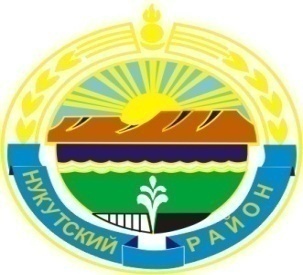 МУНИЦИПАЛЬНОЕ  ОБРАЗОВАНИЕ«НУКУТСКИЙ  РАЙОН»АДМИНИСТРАЦИЯМУНИЦИПАЛЬНОГО  ОБРАЗОВАНИЯ«НУКУТСКИЙ  РАЙОН»ПОСТАНОВЛЕНИЕот 12 сентября 2017 года                                    №370                                            п. НовонукутскийОб утверждении лимитов потребления топливно-энергетических ресурсовдля учреждений муниципальногообразования «Нукутский район» на 2018 годВ целях упорядочения учета и контроля расходования топливно-энергетических ресурсов учреждениями муниципального образования «Нукутский район», а также упорядочения расходов, связанных с их оплатой, и экономии бюджетных средств, в соответствии с Федеральным законом от 23.11.2009 № 261-ФЗ «Об энергосбережении и о повышении энергетической эффективности и о внесении изменений в отдельные законодательные акты Российской Федерации», руководствуясь ст.35 Устава муниципального образования «Нукутский район», АдминистрацияПОСТАНОВЛЯЕТ:1.Утвердить лимиты потребления топливно-энергетических ресурсов в натуральном выражении для учреждений муниципального образования «Нукутский район» на 2018 год по их представлению  (Приложение №1).2. Распорядителям (получателям) средств бюджета:а) довести лимиты потребления топливно-энергетических ресурсов до подведомственных муниципальных учреждений;б) установить контроль потребления топливно-энергетических ресурсов в разрезе подведомственных муниципальных учреждений;в) обеспечить полноту расчетов подведомственными учреждениями за потребляемые топливно-энергетические ресурсы. 3.Руководителям учреждений муниципального образования «Нукутский район», заключать договоры на приобретение топливно-энергетических ресурсов с учетом утвержденных лимитов.4.Опубликовать настоящее постановление в печатном издании «Официальный курьер» и разместить на официальном сайте  муниципального образования «Нукутский район».5.Контроль за исполнением настоящего постановления оставляю за собой.Вр.и.о. мэра                                                                                          Т. Р. АкбашевПриложение №1 к постановлению Администрации МО «Нукутский район»от  12.09.2017 г. № 370ЛИМИТЫ потребления топливно-энергетических ресурсов учреждениями муниципального образования «Нукутский район» на 2018 годНаименование учрежденияЭлектро-энергия, кВт.чТепло-энергия, ГкалВодоснаб-жение,  куб. м.Водоотве-дение,  куб. м.Твердое топливо (уголь), т.1234561.Учреждения образования 1.Учреждения образования 1.Учреждения образования 1.Учреждения образования 1.Учреждения образования 1.Учреждения образования МБОУ Алтарикская СОШ146000125МКДОУ Алтарикский детский сад "Колокольчик"700040МКОУ Большебаяновская ООШ212800МКОУ Ворот-Онгойская ООШ176100МБОУ Верхне-Куйтинская ООШ45000140МКДОУ Верхне-Куйтинский детский сад "Солнышко"25000МБОУ ДОД " Нукутская  детско- юношеская спортивная школа" 4403302000120МБОУ Закулейская СОШ176850190МКДОУ Закулейский детский сад158813МКОУ Зунгарская ООШ226500МКДОУ Зунгарский детский сад550040МБОУ ДОД Нукутская конно-спортивная школа49576МБУ Детский лагерь "Березка"88561МБОУ Новоленинская СОШ350000180МКДОУ Новоленинский детский сад100000МБОУ Новонукутская СОШ102040026002600МБДОУ Новонукутский детский сад  №6300000600120050МКДОУ Новонукутский детский сад №23662594201246МБОУ Нукутская СОШ494285180МКДОУ Нукутский детский сад25000МКОУ Первомайская СОШ280000220МКДОУ Первомайский детский сад96000МКОУ Русско-Мельхитуйская ООШ322123МКДОУ Русско-Мельхитуйский детский сад "Дружок"142220МБОУ Тангутская СОШ158000228МБОУ Хадаханская СОШ572442228МБДОУ Хадаханский детский сад186122МБОУ Харетская СОШ74000250МКДОУ Харетский детский сад "Ромашка"131036МБОУ Целинная СОШ700000МКДОУ Ункурликский детский сад121620МКДОУ Шаратский детский сад "Росинка"600020МБОУ ДОД Нукутский детско-юношеский центр272061,6272МКУ "Центр образования Нукутского  района"56286Итого:72625431081,627118260020112.Учреждения культуры 2.Учреждения культуры 2.Учреждения культуры 2.Учреждения культуры 2.Учреждения культуры 2.Учреждения культуры МБУ ДО "Новонукутская детская школа искуств"5600042МБУК "Межпоселенческий Дом культуры Нукутского района" 25796220175МБУК  "Межпоселенческая центральная библиотека Нукутского района"5250633Итого:870462832203. Прочие учреждения3. Прочие учреждения3. Прочие учреждения3. Прочие учреждения3. Прочие учреждения3. Прочие учрежденияАдминистрация   МО "Нукутский район"225000230140МБУ "Газета "Свет Октября"38000Всего по району:76125891594,6274782011